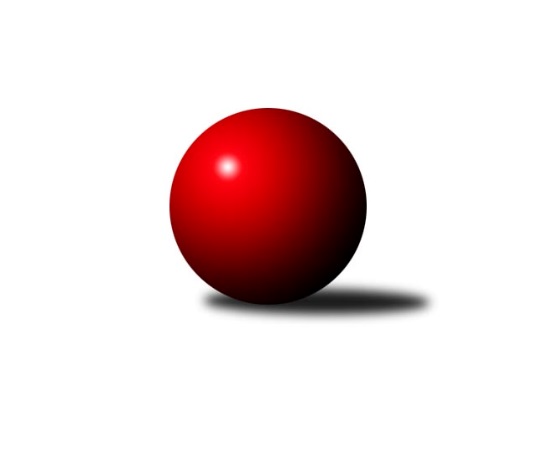 Č.1Ročník 2023/2024	20.5.2024 1. KLZ 2023/2024Statistika 1. kolaTabulka družstev:		družstvo	záp	výh	rem	proh	skore	sety	průměr	body	plné	dorážka	chyby	1.	KK Slovan Rosice	1	1	0	0	8.0 : 0.0 	(19.0 : 5.0)	3624	2	2337	1287	7	2.	KK PSJ Jihlava	1	1	0	0	6.0 : 2.0 	(16.0 : 8.0)	3390	2	2245	1145	18	3.	KK Slavia Praha	1	1	0	0	6.0 : 2.0 	(15.0 : 9.0)	3470	2	2272	1198	21	4.	SKK Primátor Náchod A	1	1	0	0	6.0 : 2.0 	(15.0 : 9.0)	3467	2	2332	1135	20	5.	TJ Centropen Dačice	1	0	1	0	4.0 : 4.0 	(12.5 : 11.5)	3308	1	2224	1084	25	6.	KC Zlín	1	0	1	0	4.0 : 4.0 	(11.5 : 12.5)	3287	1	2220	1067	37	7.	SKK Primátor Náchod B	1	0	0	1	2.0 : 6.0 	(9.0 : 15.0)	3322	0	2272	1050	26	8.	KK Vyškov	1	0	0	1	2.0 : 6.0 	(9.0 : 15.0)	3316	0	2255	1061	34	9.	TJ Valašské Meziříčí	1	0	0	1	2.0 : 6.0 	(8.0 : 16.0)	3255	0	2208	1047	36	10.	TJ Spartak Přerov	1	0	0	1	0.0 : 8.0 	(5.0 : 19.0)	3344	0	2332	1012	54Tabulka doma:		družstvo	záp	výh	rem	proh	skore	sety	průměr	body	maximum	minimum	1.	KK Slovan Rosice	1	1	0	0	8.0 : 0.0 	(19.0 : 5.0)	3624	2	3624	3624	2.	KK PSJ Jihlava	1	1	0	0	6.0 : 2.0 	(16.0 : 8.0)	3390	2	3390	3390	3.	TJ Centropen Dačice	1	0	1	0	4.0 : 4.0 	(12.5 : 11.5)	3308	1	3308	3308	4.	SKK Primátor Náchod A	0	0	0	0	0.0 : 0.0 	(0.0 : 0.0)	0	0	0	0	5.	KC Zlín	0	0	0	0	0.0 : 0.0 	(0.0 : 0.0)	0	0	0	0	6.	KK Slavia Praha	0	0	0	0	0.0 : 0.0 	(0.0 : 0.0)	0	0	0	0	7.	TJ Valašské Meziříčí	0	0	0	0	0.0 : 0.0 	(0.0 : 0.0)	0	0	0	0	8.	TJ Spartak Přerov	0	0	0	0	0.0 : 0.0 	(0.0 : 0.0)	0	0	0	0	9.	SKK Primátor Náchod B	1	0	0	1	2.0 : 6.0 	(9.0 : 15.0)	3322	0	3322	3322	10.	KK Vyškov	1	0	0	1	2.0 : 6.0 	(9.0 : 15.0)	3316	0	3316	3316Tabulka venku:		družstvo	záp	výh	rem	proh	skore	sety	průměr	body	maximum	minimum	1.	KK Slavia Praha	1	1	0	0	6.0 : 2.0 	(15.0 : 9.0)	3470	2	3470	3470	2.	SKK Primátor Náchod A	1	1	0	0	6.0 : 2.0 	(15.0 : 9.0)	3467	2	3467	3467	3.	KC Zlín	1	0	1	0	4.0 : 4.0 	(11.5 : 12.5)	3287	1	3287	3287	4.	KK PSJ Jihlava	0	0	0	0	0.0 : 0.0 	(0.0 : 0.0)	0	0	0	0	5.	TJ Centropen Dačice	0	0	0	0	0.0 : 0.0 	(0.0 : 0.0)	0	0	0	0	6.	SKK Primátor Náchod B	0	0	0	0	0.0 : 0.0 	(0.0 : 0.0)	0	0	0	0	7.	KK Vyškov	0	0	0	0	0.0 : 0.0 	(0.0 : 0.0)	0	0	0	0	8.	KK Slovan Rosice	0	0	0	0	0.0 : 0.0 	(0.0 : 0.0)	0	0	0	0	9.	TJ Valašské Meziříčí	1	0	0	1	2.0 : 6.0 	(8.0 : 16.0)	3255	0	3255	3255	10.	TJ Spartak Přerov	1	0	0	1	0.0 : 8.0 	(5.0 : 19.0)	3344	0	3344	3344Tabulka podzimní části:		družstvo	záp	výh	rem	proh	skore	sety	průměr	body	doma	venku	1.	KK Slovan Rosice	1	1	0	0	8.0 : 0.0 	(19.0 : 5.0)	3624	2 	1 	0 	0 	0 	0 	0	2.	KK PSJ Jihlava	1	1	0	0	6.0 : 2.0 	(16.0 : 8.0)	3390	2 	1 	0 	0 	0 	0 	0	3.	KK Slavia Praha	1	1	0	0	6.0 : 2.0 	(15.0 : 9.0)	3470	2 	0 	0 	0 	1 	0 	0	4.	SKK Primátor Náchod A	1	1	0	0	6.0 : 2.0 	(15.0 : 9.0)	3467	2 	0 	0 	0 	1 	0 	0	5.	TJ Centropen Dačice	1	0	1	0	4.0 : 4.0 	(12.5 : 11.5)	3308	1 	0 	1 	0 	0 	0 	0	6.	KC Zlín	1	0	1	0	4.0 : 4.0 	(11.5 : 12.5)	3287	1 	0 	0 	0 	0 	1 	0	7.	SKK Primátor Náchod B	1	0	0	1	2.0 : 6.0 	(9.0 : 15.0)	3322	0 	0 	0 	1 	0 	0 	0	8.	KK Vyškov	1	0	0	1	2.0 : 6.0 	(9.0 : 15.0)	3316	0 	0 	0 	1 	0 	0 	0	9.	TJ Valašské Meziříčí	1	0	0	1	2.0 : 6.0 	(8.0 : 16.0)	3255	0 	0 	0 	0 	0 	0 	1	10.	TJ Spartak Přerov	1	0	0	1	0.0 : 8.0 	(5.0 : 19.0)	3344	0 	0 	0 	0 	0 	0 	1Tabulka jarní části:		družstvo	záp	výh	rem	proh	skore	sety	průměr	body	doma	venku	1.	KK Slavia Praha	0	0	0	0	0.0 : 0.0 	(0.0 : 0.0)	0	0 	0 	0 	0 	0 	0 	0 	2.	KC Zlín	0	0	0	0	0.0 : 0.0 	(0.0 : 0.0)	0	0 	0 	0 	0 	0 	0 	0 	3.	KK PSJ Jihlava	0	0	0	0	0.0 : 0.0 	(0.0 : 0.0)	0	0 	0 	0 	0 	0 	0 	0 	4.	SKK Primátor Náchod A	0	0	0	0	0.0 : 0.0 	(0.0 : 0.0)	0	0 	0 	0 	0 	0 	0 	0 	5.	TJ Spartak Přerov	0	0	0	0	0.0 : 0.0 	(0.0 : 0.0)	0	0 	0 	0 	0 	0 	0 	0 	6.	TJ Centropen Dačice	0	0	0	0	0.0 : 0.0 	(0.0 : 0.0)	0	0 	0 	0 	0 	0 	0 	0 	7.	SKK Primátor Náchod B	0	0	0	0	0.0 : 0.0 	(0.0 : 0.0)	0	0 	0 	0 	0 	0 	0 	0 	8.	KK Vyškov	0	0	0	0	0.0 : 0.0 	(0.0 : 0.0)	0	0 	0 	0 	0 	0 	0 	0 	9.	KK Slovan Rosice	0	0	0	0	0.0 : 0.0 	(0.0 : 0.0)	0	0 	0 	0 	0 	0 	0 	0 	10.	TJ Valašské Meziříčí	0	0	0	0	0.0 : 0.0 	(0.0 : 0.0)	0	0 	0 	0 	0 	0 	0 	0 Zisk bodů pro družstvo:		jméno hráče	družstvo	body	zápasy	v %	dílčí body	sety	v %	1.	Alena Kantnerová 	KK Slovan Rosice 	1	/	1	(100%)	4	/	4	(100%)	2.	Kamila Jirsová 	KK PSJ Jihlava 	1	/	1	(100%)	4	/	4	(100%)	3.	Kamila Dvořáková 	KK PSJ Jihlava 	1	/	1	(100%)	4	/	4	(100%)	4.	Simona Koutníková 	KK Slovan Rosice 	1	/	1	(100%)	4	/	4	(100%)	5.	Linda Lidman 	KK Slavia Praha 	1	/	1	(100%)	4	/	4	(100%)	6.	Tereza Křížová 	TJ Centropen Dačice 	1	/	1	(100%)	4	/	4	(100%)	7.	Vladimíra Malinská 	KK Slavia Praha 	1	/	1	(100%)	4	/	4	(100%)	8.	Martina Hrdinová 	SKK Primátor Náchod A 	1	/	1	(100%)	3	/	4	(75%)	9.	Aneta Cvejnová 	SKK Primátor Náchod A 	1	/	1	(100%)	3	/	4	(75%)	10.	Nikola Portyšová 	SKK Primátor Náchod A 	1	/	1	(100%)	3	/	4	(75%)	11.	Klára Tobolová 	TJ Valašské Meziříčí 	1	/	1	(100%)	3	/	4	(75%)	12.	Barbora Lokvencová 	SKK Primátor Náchod B 	1	/	1	(100%)	3	/	4	(75%)	13.	Anna Štraufová 	KK Slovan Rosice 	1	/	1	(100%)	3	/	4	(75%)	14.	Natálie Bínová 	KK Slovan Rosice 	1	/	1	(100%)	3	/	4	(75%)	15.	Petra Fürstová 	KK PSJ Jihlava 	1	/	1	(100%)	3	/	4	(75%)	16.	Lenka Nováčková 	KC Zlín 	1	/	1	(100%)	3	/	4	(75%)	17.	Petra Šustková 	KC Zlín 	1	/	1	(100%)	3	/	4	(75%)	18.	Zuzana Honcová 	KK Vyškov 	1	/	1	(100%)	3	/	4	(75%)	19.	Petra Mertlová 	TJ Centropen Dačice 	1	/	1	(100%)	3	/	4	(75%)	20.	Jana Vejmolová 	KK Vyškov 	1	/	1	(100%)	3	/	4	(75%)	21.	Eliška Boučková 	SKK Primátor Náchod A 	1	/	1	(100%)	3	/	4	(75%)	22.	Barbora Janyšková 	KK Slovan Rosice 	1	/	1	(100%)	2.5	/	4	(63%)	23.	Vlasta Kohoutová 	KK Slavia Praha 	1	/	1	(100%)	2.5	/	4	(63%)	24.	Lucie Vaverková 	KK Slovan Rosice 	1	/	1	(100%)	2.5	/	4	(63%)	25.	Michaela Kučerová 	KK Slavia Praha 	1	/	1	(100%)	2.5	/	4	(63%)	26.	Bohdana Jankových 	KC Zlín 	1	/	1	(100%)	2.5	/	4	(63%)	27.	Nikola Tobolová 	TJ Valašské Meziříčí 	1	/	1	(100%)	2	/	4	(50%)	28.	Tereza Divílková 	KC Zlín 	1	/	1	(100%)	2	/	4	(50%)	29.	Jana Braunová 	KK PSJ Jihlava 	1	/	1	(100%)	2	/	4	(50%)	30.	Veronika Kábrtová 	SKK Primátor Náchod B 	1	/	1	(100%)	2	/	4	(50%)	31.	Markéta Vlčková 	TJ Valašské Meziříčí 	0	/	1	(0%)	2	/	4	(50%)	32.	Kateřina Majerová 	SKK Primátor Náchod A 	0	/	1	(0%)	2	/	4	(50%)	33.	Karolína Derahová 	KK PSJ Jihlava 	0	/	1	(0%)	2	/	4	(50%)	34.	Veronika Brtníková 	TJ Centropen Dačice 	0	/	1	(0%)	2	/	4	(50%)	35.	Pavla Fialová 	KK Vyškov 	0	/	1	(0%)	1.5	/	4	(38%)	36.	Zuzana Machalová 	TJ Spartak Přerov 	0	/	1	(0%)	1.5	/	4	(38%)	37.	Klára Křížová 	TJ Centropen Dačice 	0	/	1	(0%)	1.5	/	4	(38%)	38.	Soňa Ženčáková 	TJ Spartak Přerov 	0	/	1	(0%)	1.5	/	4	(38%)	39.	Lucie Trávníčková 	KK Vyškov 	0	/	1	(0%)	1.5	/	4	(38%)	40.	Helena Gruszková 	KK Slavia Praha 	0	/	1	(0%)	1	/	4	(25%)	41.	Monika Pavelková 	TJ Spartak Přerov 	0	/	1	(0%)	1	/	4	(25%)	42.	Kristýna Juráková 	KK Slavia Praha 	0	/	1	(0%)	1	/	4	(25%)	43.	Adriana Svobodová 	TJ Spartak Přerov 	0	/	1	(0%)	1	/	4	(25%)	44.	Šárka Majerová 	SKK Primátor Náchod A 	0	/	1	(0%)	1	/	4	(25%)	45.	Dana Adamů 	SKK Primátor Náchod B 	0	/	1	(0%)	1	/	4	(25%)	46.	Martina Melchertová 	KK PSJ Jihlava 	0	/	1	(0%)	1	/	4	(25%)	47.	Marta Zavřelová 	KC Zlín 	0	/	1	(0%)	1	/	4	(25%)	48.	Adéla Víšová 	SKK Primátor Náchod B 	0	/	1	(0%)	1	/	4	(25%)	49.	Michaela Provazníková 	TJ Valašské Meziříčí 	0	/	1	(0%)	1	/	4	(25%)	50.	Iva Molová 	TJ Centropen Dačice 	0	/	1	(0%)	1	/	4	(25%)	51.	Lucie Slavíková 	SKK Primátor Náchod B 	0	/	1	(0%)	1	/	4	(25%)	52.	Lenka Hrdinová 	KK Vyškov 	0	/	1	(0%)	0	/	4	(0%)	53.	Natálie Trochtová 	KC Zlín 	0	/	1	(0%)	0	/	4	(0%)	54.	Michaela Beňová 	TJ Spartak Přerov 	0	/	1	(0%)	0	/	4	(0%)	55.	Simona Koreňová 	KK Vyškov 	0	/	1	(0%)	0	/	4	(0%)	56.	Andrea Juříčková 	TJ Valašské Meziříčí 	0	/	1	(0%)	0	/	4	(0%)	57.	Veronika Horková 	TJ Valašské Meziříčí 	0	/	1	(0%)	0	/	4	(0%)Průměry na kuželnách:		kuželna	průměr	plné	dorážka	chyby	výkon na hráče	1.	KK Slovan Rosice, 1-4	3484	2334	1149	30.5	(580.7)	2.	SKK Nachod, 1-4	3394	2302	1092	23.0	(565.8)	3.	KK Vyškov, 1-4	3393	2263	1129	27.5	(565.5)	4.	KK PSJ Jihlava, 1-4	3322	2226	1096	27.0	(553.8)	5.	TJ Centropen Dačice, 1-4	3297	2222	1075	31.0	(549.6)Nejlepší výkony na kuželnách:KK Slovan Rosice, 1-4KK Slovan Rosice	3624	1. kolo	Natálie Bínová 	KK Slovan Rosice	644	1. koloTJ Spartak Přerov	3344	1. kolo	Alena Kantnerová 	KK Slovan Rosice	639	1. kolo		. kolo	Anna Štraufová 	KK Slovan Rosice	602	1. kolo		. kolo	Adriana Svobodová 	TJ Spartak Přerov	591	1. kolo		. kolo	Soňa Ženčáková 	TJ Spartak Přerov	589	1. kolo		. kolo	Lucie Vaverková 	KK Slovan Rosice	586	1. kolo		. kolo	Barbora Janyšková 	KK Slovan Rosice	581	1. kolo		. kolo	Simona Koutníková 	KK Slovan Rosice	572	1. kolo		. kolo	Zuzana Machalová 	TJ Spartak Přerov	571	1. kolo		. kolo	Monika Pavelková 	TJ Spartak Přerov	544	1. koloSKK Nachod, 1-4SKK Primátor Náchod A	3467	1. kolo	Aneta Cvejnová 	SKK Primátor Náchod A	601	1. koloSKK Primátor Náchod B	3322	1. kolo	Eliška Boučková 	SKK Primátor Náchod A	598	1. kolo		. kolo	Veronika Kábrtová 	SKK Primátor Náchod B	594	1. kolo		. kolo	Nikola Portyšová 	SKK Primátor Náchod A	587	1. kolo		. kolo	Barbora Lokvencová 	SKK Primátor Náchod B	574	1. kolo		. kolo	Lucie Slavíková 	SKK Primátor Náchod B	568	1. kolo		. kolo	Adéla Víšová 	SKK Primátor Náchod B	567	1. kolo		. kolo	Martina Hrdinová 	SKK Primátor Náchod A	567	1. kolo		. kolo	Kateřina Majerová 	SKK Primátor Náchod A	564	1. kolo		. kolo	Šárka Majerová 	SKK Primátor Náchod A	550	1. koloKK Vyškov, 1-4KK Slavia Praha	3470	1. kolo	Linda Lidman 	KK Slavia Praha	602	1. koloKK Vyškov	3316	1. kolo	Jana Vejmolová 	KK Vyškov	596	1. kolo		. kolo	Vlasta Kohoutová 	KK Slavia Praha	590	1. kolo		. kolo	Zuzana Honcová 	KK Vyškov	583	1. kolo		. kolo	Vladimíra Malinská 	KK Slavia Praha	578	1. kolo		. kolo	Helena Gruszková 	KK Slavia Praha	574	1. kolo		. kolo	Kristýna Juráková 	KK Slavia Praha	564	1. kolo		. kolo	Michaela Kučerová 	KK Slavia Praha	562	1. kolo		. kolo	Pavla Fialová 	KK Vyškov	561	1. kolo		. kolo	Lucie Trávníčková 	KK Vyškov	559	1. koloKK PSJ Jihlava, 1-4KK PSJ Jihlava	3390	1. kolo	Jana Braunová 	KK PSJ Jihlava	578	1. koloTJ Valašské Meziříčí	3255	1. kolo	Klára Tobolová 	TJ Valašské Meziříčí	577	1. kolo		. kolo	Kamila Dvořáková 	KK PSJ Jihlava	574	1. kolo		. kolo	Martina Melchertová 	KK PSJ Jihlava	571	1. kolo		. kolo	Petra Fürstová 	KK PSJ Jihlava	565	1. kolo		. kolo	Kamila Jirsová 	KK PSJ Jihlava	562	1. kolo		. kolo	Markéta Vlčková 	TJ Valašské Meziříčí	561	1. kolo		. kolo	Nikola Tobolová 	TJ Valašské Meziříčí	547	1. kolo		. kolo	Michaela Provazníková 	TJ Valašské Meziříčí	542	1. kolo		. kolo	Karolína Derahová 	KK PSJ Jihlava	540	1. koloTJ Centropen Dačice, 1-4TJ Centropen Dačice	3308	1. kolo	Tereza Křížová 	TJ Centropen Dačice	582	1. koloKC Zlín	3287	1. kolo	Bohdana Jankových 	KC Zlín	574	1. kolo		. kolo	Petra Šustková 	KC Zlín	567	1. kolo		. kolo	Klára Křížová 	TJ Centropen Dačice	567	1. kolo		. kolo	Petra Mertlová 	TJ Centropen Dačice	564	1. kolo		. kolo	Tereza Divílková 	KC Zlín	551	1. kolo		. kolo	Iva Molová 	TJ Centropen Dačice	543	1. kolo		. kolo	Natálie Trochtová 	KC Zlín	539	1. kolo		. kolo	Lenka Nováčková 	KC Zlín	537	1. kolo		. kolo	Veronika Brtníková 	TJ Centropen Dačice	533	1. koloČetnost výsledků:	8.0 : 0.0	1x	6.0 : 2.0	1x	4.0 : 4.0	1x	2.0 : 6.0	2x